MEMORANDUMTO:	BEAR LAKE COUNTY PLANNING & ZONING COMMISSIONAlbert Johnson, Vice-Chairman, Bear Lake County Planning & Zoning Commission	Kristy Crane, Bear Lake Planning & Zoning Commission	Steve Hardy, Bear Lake Planning & Zoning Commission	Sean Bartschi, Bear Lake Planning & Zoning Commission	Kay Beck, Bear Lake Planning & Zoning Commission	Devin Boehme, Bear Lake Planning & Zoning Commission	John Olsen, Bear Lake County Attorney	Bear Lake County Board of CommissionersFROM: Ron Jensen, Chairman, Bear Lake County Planning & Zoning Commission DATE:	 Wednesday, February 7, 2018RE:	 Bear Lake County Planning and Zoning MeetingThe Bear Lake County Planning & Zoning Commission will hold its regular scheduled meeting on Wednesday, February 21, 2018 at 7:00 pm at the Paris Elementary Board Room located at 39 S. Fielding Street, Paris, ID. PUBLIC HEARING: Michael Faelin/Dutch Canyon Ranch Preliminary Plat  Todd Jones/ Lake Side Preliminary Plat  			  Stuart Crane/ Rezone  Wayne Davidson/ Conditional Use Permit	  Discussion ItemsApproval of AgendaMichael Faelin/Dutch Canyon Ranch Preliminary PlatTodd Jones/ Lake Side Preliminary PlatStuart Crane/ RezoneStuart Crane / 5 lot splitsWayne Davidson/ Conditional Use PermitCounty Commissioner-variance reviewOld BusinessApproval of minutesAdjournment 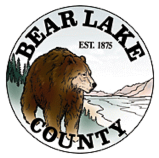 